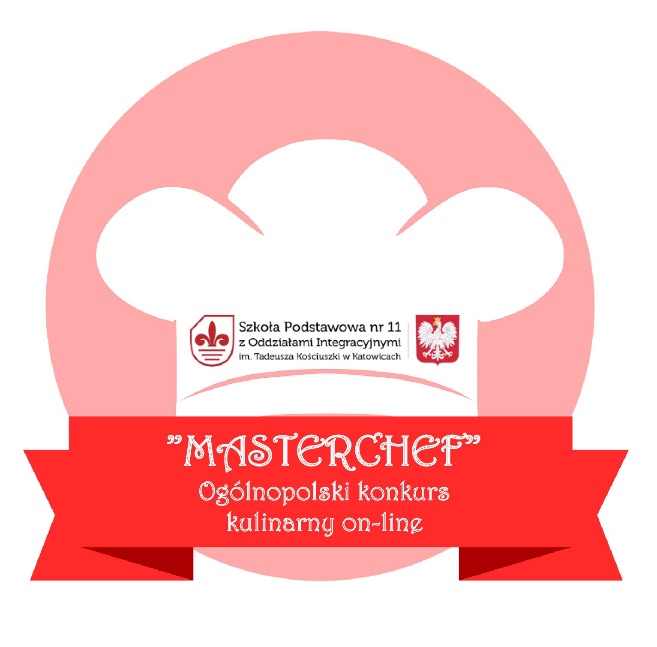  „MASTERCHEF”Ogólnopolski konkurs kulinarny on-line.Organizatorem konkursu kulinarnego jest Szkoła Podstawowa nr 11 z Oddziałami Integracyjnymi im. Tadeusza Kościuszki ul. Nasypowa 16 w Katowicach.Do udziału w konkursie zapraszamy uczniów z klas I-III oraz IV-VIII szkół podstawowych.CELE KONKURSU: 1. Propagowanie idei zdrowego stylu życia w tym:	-  racjonalnego odżywiania;-  podkreślenie znaczenia świadomych wyborów żywieniowych.2. Umiejętność samodzielnego przygotowania zdrowych potraw.ZADANIE KONKURSOWE:Konkurs polega na samodzielnym przygotowaniu przez uczestników ulubionej, zdrowej potrawy. Konkursowa potrawa powinna zawierać wszystkie podstawowe składniki odżywcze (węglowodany, białko, tłuszcze, witaminy i sole mineralne). Uczestnicy zobowiązani są do wykonania 2 zdjęć (1 – podczas wykonywania potrawy, 2 - gotowej potrawy). Do zdjęcia należy dołączyć autorski przepis na konkursowe danie. Każdy uczestnik może przesłać tylko jedno zgłoszenie. Zestaw prac konkursowych – 2 zdjęcia + przepis (zapisanych w formatach jpg. doc. docx. lub pdf.) należy wysłać na adres email: es@sp11katowice.plW tytule wiadomości prosimy podać: Konkurs Masterchef.OCENIE BĘDZIE PODLEGAĆ:- kreatywne i nowatorskie podejście do tematu,- higiena podczas przygotowania posiłku,- estetyka podania,- różnorodność produktów w menu,- autorski przepis na zdrowy i zbilansowany posiłekW skład jury wchodzą organizatorzy konkursu oraz eksperci – zawodowy kucharz, intendent oraz dietetyk kliniczny.TERMIN nasyłania prac: 30 listopad 2020r. Nagrody i wyróżnienia przyznane będą w dwóch kategoriach wiekowych: klasy I-III oraz klasy IV-VIII. Rozstrzygnięcie konkursu nastąpi najpóźniej do  15.12.2020r. Ogłoszenie wyników poprzez publikację na stronie internetowej organizatora https://sp11katowice.pl/Zapewniamy nagrody za I, II, III miejsce (dyplomy, upominki rzeczowe, porada profesjonalnego dietetyka - online).Organizatorzy – Ewelina Sikora, Bożena Florek, Justyna Rusinek, Justyna Kasperska. KONTAKT:Szkoła Podstawowa Nr 11z Oddziałami IntegracyjnymiUl. Nasypowa 1640-551 KatowiceTelefon: (32) 25715 85 wew. 26Uczestnicy konkursu zobowiązani są do dostarczenia metryczki oraz zgody na przetwarzanie danych osobowych i wykorzystanie wizerunku. Załącznik 1 – RODO. Dopuszczalna forma to skan lub zdjęcie dokumentu wysłane razem z pracą konkursową.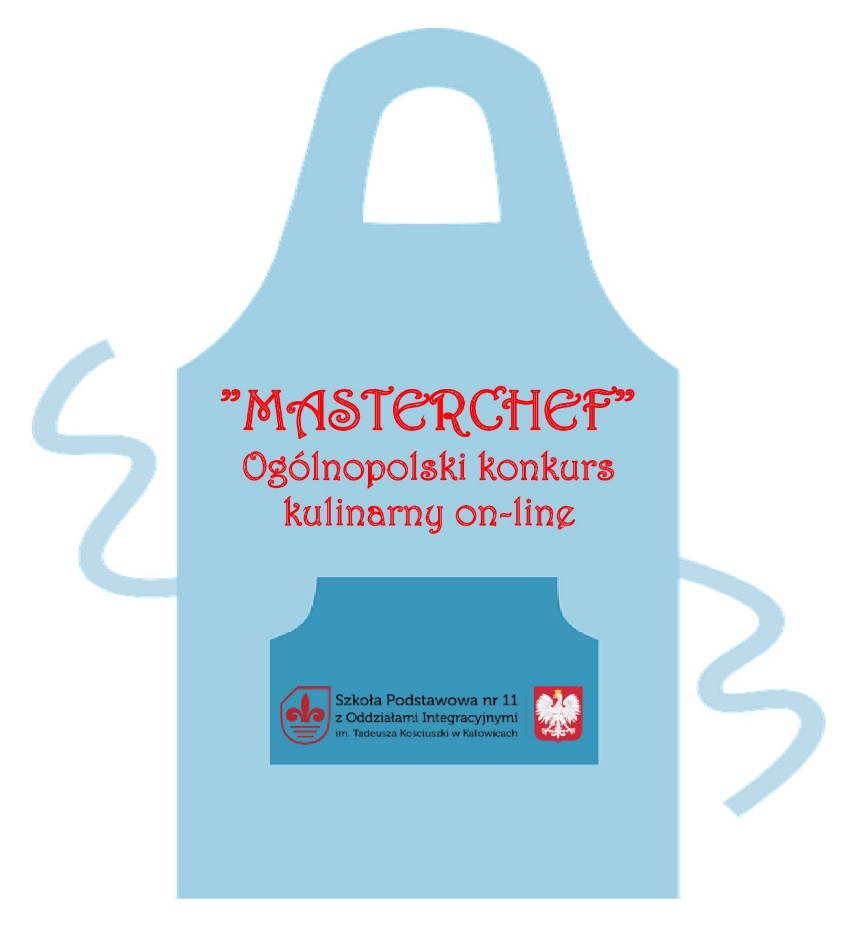 